TC.TOROSLAR KAYMAKAMLIĞIZeynep Toroğlu Çamlıbel Lions AnaokuluMERSİN TOROSLAR ZEYNEP TOROĞLU ÇAMLIBEL LİONS ANAOKULU2022-2023  EĞİTİM-ÖĞRETİM YILIKURUM ÖZ DEĞERLENDİRME RAPORU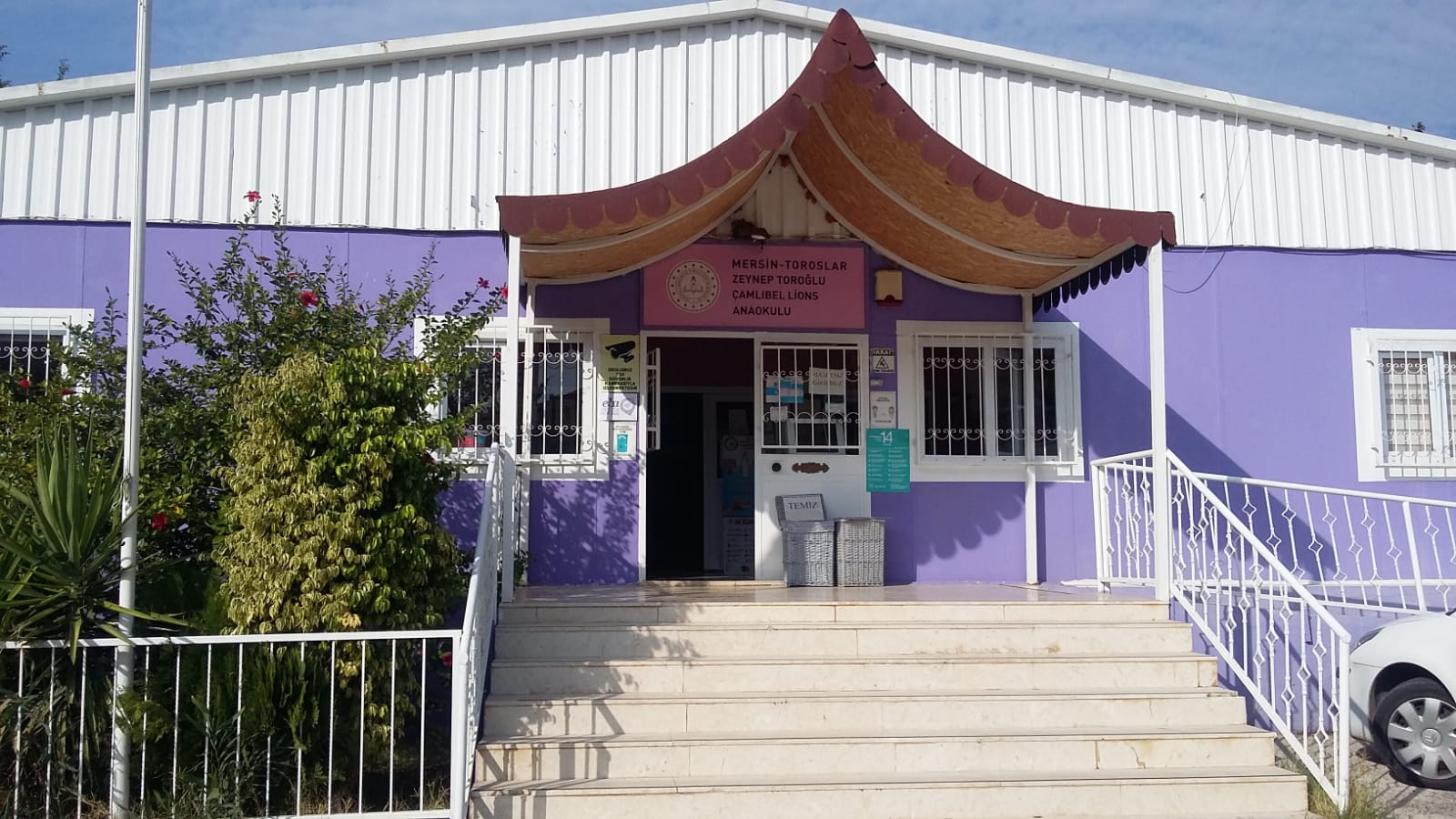 Zeynep Toroğlu Çamlıbel AnaokuluÖz değerlendirme Raporu Hazırlama EkibiZeynep Toroğlu Çamlıbel Lions AnaokuluÖz değerlendirme Raporu Değerlendirme EkibiOKULUN/KURUMUN TARİHÇESİ VE BUGÜNKÜ DURUMU (KISA)Tarihçemiz: 2008 yılında Zeynep Toroğlu ve Çamlıbel Lions Derneğinin katkılarıyla yapılmış Mersin Milli Eğitim Müdürlüğüne hibe edilmiştir. 2008–2009 yılında Eğitim ve Öğretime başlamıştır. 	Zeynep Toroğlu Çamlıbel Lions Anaokulu eğitim programı, MEB Okul Öncesi Eğitim Genel Müdürlüğünün oluşturduğu programları esas almaktadır. Buna koşul olarak gelişimsel gereksinimleri karşılamayı, gelişim alanlarının birbiri ile olan dinamik etkileşimini desteklemeyi, öğrencinin tüm alanlarındaki davranışlarını daha üst düzeye çıkarmayı, çeşitlendirmeyi ve zenginleştirmeyi hedeflemektedir. Esneklik ilkesini temel alan bu programda yer alan kazanımlar ilköğretim programlarında benimsenen ortak becerilerin tümünü kapsamaktadır: Problem çözme, iletişim kurma becerisi, akıl yürütme, ilişkilendirme, karar verme, sorumluluk alma ve yerine getirme, araştırma, girişimcilik, bilinçli tüketicilik, çevre bilinci, yaratıcılık becerileri gibi. Programdaki kazanımlar doğrultusunda, öğrenme durumları ve öğrenme ortamları hazırlanır. Oyun merkezli etkinliklerde, çocuğun aktif katılım ve yaşayarak öğrenme ilkeleri temel alınır, çeşitli yöntemler geliştirilir. Bu programlar ulusal projeler ile desteklenir.          Okulumuzda 4 sınıfımız bulunmakta,  tümü yarım gün olmak üzere 8  şubemiz vardır. Bunun dışında çok amaçlı  salonumuz bulunmaktadır.  LİDERLİK1.a. Liderlerin önderliğinde okul görev, vizyon, ilke ve değerlerini nasıl oluşturmaktadır?       Okul vizyonu yapılan toplantılarda söylenen, paylaşılan farklı görüşler bir araya getirilerek oluşturulmuştur. Okul vizyonumuz: “Aklın ve bilimin aydınlığında, saygın,güvenilir,çağdaş ve demokratik, Atatürk ilke ve inkılaplarına bağlı bireyler yetiştiren ve her konuda eşdeğer kurumlardan bir adım önde olmayı hedefleyen bir kurum olmaktır.”Okul misyonumuz da paydaşlarımızdan gelen fikirler ışığında ortak karar neticesinde belirlenmiştir. Okul misyonumuz: “Kendisi ve çevresindeki insanlarla barışık, eden, zihin, ahlak, ruh ve duygu bakımından dengeli ve sağlıklı şekilde gelişmiş bir kişiliğe ve karaktere sahip, insan haklarına saygılı, yapıcı, yaratıcı ve verimli, paylaşmayı bilen, doğru iletişim kurabilen nesiller yetiştiren, ve Eğitim-öğretimi ön planda tutan, değişim ve gelişime açık bir kurum olmaktır.”Okulumuzun için belirlenmiş olan vizyon ve misyon okul paydaşlarımızın katılımıyla belirlendiği için paydaşlarımız olayca benimsemişlerdir. Okul liderleri bu vizyon ve misyonun açıklamasını, neleri kapsadığını, neler içerdiğini farklı toplantılarda anlatmışlardır.2.1-b; Liderler, okul/kurum ilke ve değerlerini davranışlarına yansıtmada nasıl örnek ve önder olmaktadırlar?Okul liderlerimiz okul paydaşlarımıza örnek olacak davranışlar sergilemektedirler. Bunun için kurum içerisinde farklı görüş ve düşünceler dinlenerek varsa olumsuz eleştiriler göz önüne alınarak davranış, tutum değişikliklerine gidilmektedir. Okul liderleri ilkelerimizi belirlerken çevre şartları, öğrencilerin durumları, ailelerin durumları, okul paydaşlarının fikirleri, Milli Eğitimin temel ilke ve amaçları göz önüne alınarak fikir birliği içerisinde belirlenmiştir. Okulumuzun ilke ve değerleri :“Disiplin, başarımızın ön şartıdır.Adil ödül sistemi ön koşulumuzdur. Her türlü başarı ödüllendirilir.İlgiye dayalı güdüleme gerçekleştirilir.Eleştirel düşünceye önem verilir.Farklı düşünme ve bunu ifade edebilme teşvik edilir.     . Her türlü yenilik ve değişmeye açıklık esastır.Okul, toplumun her türlü önerilerine açıktır.Her şeyde insanı temel değer olarak ele alırız. Bütün paydaşlarımızın sağlığı, mutluluğu ve başarısı için gayret gösteririz. Özellikle gençlerimizi bu doğrultuda yönlendirip, motive ederek hayata hazırlarız.Her anlamda öğrencilerimize model olmaya çalışırız.Bütün paydaşlarımız için vazgeçilmez iki değerimiz sevgi ve saygıdır. Bütün paydaşlarımızı karşılıklı sevgi ve saygıya dayalı bir dünya içinde yaşatarak memnuniyetlerini sağlamak esastır.Katılımcılık ve paylaşımcılık ekip anlayışımızın ve takım olarak çalışma ruhumuzun göstergesidir.Öğrencilerimizi üreticiliğe ve yenilikçi olmaya özendirir ve teşvik ederiz. Okulumuzda yürütülen projeler, yapılan yarışmalar bu hedefimize ulaşmada başvurulan araçlardır.Öğrencilerimizin bireysel farklılıklarını dikkate alır ve her öğrencinin öğrenebileceği fikrine inanırız.Ulu Önder Atatürk ‘ ün “ Hayatta en hakiki mürşit ilimdir” sözünden hareketle bilimsel ve gerçekçi düşünceyi tüm paydaşlarımıza özellikle, öğrencilerimize benimsetip, davranış haline getirmek temel değerlerimizdendir.”Okulun liderlerimiz liderlik anlayışının kendi fikirlerinin kabulü şeklide algılamayıp okul paydaşlarının fikirlerini, ihtiyaçlarını göz önüne alarak liderlik anlayışının demokratik bir ortamda gelişmesini desteklemektedir.1.b. Liderler okulun ilke ve değerlerini davranışlarına nasıl yansıtmakta ve bir kalite kültürü doğrultusunda nasıl örnek ve önder olmaktadırlar?Okul müdürümüz,  zümre başkanları, iyileştirme takım liderleri okulda yapılan tüm toplantı, seminer, konferans ve sosyal etkinliklere katılır ve yapılan tüm çalışmaların içinde yer alarak ekip üyelerini desteklerler.Okul çalışanları memnuniyet anketi içerisinde b maddesi ile belirtilen iyileştirme etkinliklerine destek ve katılımı ile ilgili sorulara verilen yanıtların sonuçlarına göre çalışmalar yapmaktadır.1.c. Liderler iyileştirme çalışmalarına, yenilikçilik ve yaratıcılığa, öğrenmeye ve birlikte çalışmaya nasıl destek sağlamaktadır?       1. Kurumumuzda yönetim sistemi gönüllülük esasına göre oluşturulduğundan uygulamalarda herhangi bir problemle karşılaşılmamaktadır. Gönüllü olarak yönetimden, görevden ayrılmak isteyenlerin yerine yine gönüllülük esasına göre kişiler gelmektedir. 2. Liderlerimiz temel süreçleri, uygulanan anketlere, söylenen fikirlere, kurumumuzun vizyon, misyon ve ilkeleri ışığında belirlemektedirler.3. Okulun liderlerimiz kurumun temel politika ve stratejilerinin oluşturulması, uygulanması yıl içinde yapılan toplantılarda görüşler dikkate alınarak güncellemektedirler. Farklı görüşler ortaya çıktığında ortak karar verilerek güncelleştirmeler varsa uygulamaya çalışılmaktadır.4. Kurum paydaşlarına yapılan anketler neticesinde ana süreçlerinin sonuçları ölçülmektedir. Bu anketler her yıl uygulanıp değerlendirilerek sonuçlara göre değişiklikler varsa uygulanmaktadır.1.d. Okul içinde her düzeydeki liderler nasıl tanımlanmakta ve yönetime nasıl destek sağlamaktadırlar?Liderlerimiz;         1. Kurumumuzda yönetim sistemi gönüllülük esasına göre oluşturulduğundan uygulamalarda herhangi bir problemle karşılaşılmamaktadır. Gönüllü olarak yönetimden, görevden ayrılmak isteyenlerin yerine yine gönüllülük esasına göre kişiler gelmektedir. 2. Liderlerimiz temel süreçleri, uygulanan anketlere, söylenen fikirlere, kurumumuzun vizyon, misyon ve ilkeleri ışığında belirlemektedirler.3. Okulun liderlerimiz kurumun temel politika ve stratejilerinin oluşturulması, uygulanması yıl içinde yapılan toplantılarda görüşler dikkate alınarak güncellemektedirler. Farklı görüşler ortaya çıktığında ortak karar verilerek güncelleştirmeler varsa uygulamaya çalışılmaktadır.4. Kurum paydaşlarına yapılan anketler neticesinde ana süreçlerinin sonuçları ölçülmektedir. Bu anketler her yıl uygulanıp değerlendirilerek sonuçlara göre değişiklikler varsa uygulanmaktadır.Liderlerimizin yönetime destek sağladığı alanlar aşağıdaki tabloda verilmiştir.Okul müdürü, çalışmalarda rehberlik ve sürükleyici süreçte yer alır.Okul müdürü, ekibin oluşturulması, çalışmaların planlanması, ekip içi görevlendirmelerin yapılması, ekip üyelerinin motivasyonu ile ekip ve yönetim arasında eşgüdümün sağlanması görevlerini yerine getirir.1.e. Liderler okul çalışmaları, hizmet götürülen kesim ve işbirliği yapılan kişi ve kurumlarla olan ilişkileri nasıl yönetmektedir? ( Bu kesimlerin istek, beklentilerini dinleme, cevaplama ve önerilerini alma, başarıları tanıma, takdir etme vb. )    1. Yapılan anketlere göre okul paydaşlarının, toplum temsilcilerinin beklentileri saptanmakta liderler arasında yapılan toplantıda yorumlar alınmakta ve yapılan bu yorumlara göre yanıtlanmaktadır.2. Okulun liderleri, okul paydaşlarından gelen isteki şikâyetlere göre yakın çevrede bulunan ya da ilde bulunan farklı kurumlarla işbirliği içerisine girerek yarım almaktadır.3. Liderlerimiz işbirliği yapılan kurumla sürekli iletişim halinde olduğu için işbirliğinin devamı sağlanmakta ve iyileştirme çalışmaları sürekli takip edilmektedir. Varsa görülen yaşana sorunlara göre farklı çözüm ve uygulamalar denenmektedir.4. Okulun liderlerimiz düzenlenen TKY ile ilgili her türlü faaliyete, toplantıya katılmakta, bu etkinliklerde öğrenilen bilgiler diğer liderler ve öğretmenlerle paylaşılmaktadır.         5. Liderlerimi okul içinin, okul çevresinin iyileştirilmesi ve kurumun topluma yaptığı katkıların artırılması çalışmalarını anket sonuçları, yapılan şikâyetler, istenen değişikliklere göre katılımı sağlamaya çalışmaktadır.     6-    Veli ilişkilerinin yönetilmesi sürecinde velilerle sistematik toplantılar yapılır. Velilere okulumuzun kurallarını ve çalışma şeklini anlatan okulumuzun kuralları  broşürü verilir. Velilerden, beklentileri, eğitim sistemimiz ve okulumuz hakkındaki görüşleri İhtiyaç Belirleme Formu, alınır. Veli ilişkilerinin yönetilmesi sürecinde sınıf annelerinden faydalanılır.                                                                                7-  Aile Katılım çalışmaları yapılmaktadır.8- Öğrencilerin gereksinmeleri ve beklentileri yapılan anketler ve yüz yüze görüşmelerle belirlenir, ortaya çıkan talepler sınıf öğretmenleri ve sınıf temsilcisi bir veli  tarafından yönetime bildirilir.9--Okulumuz ilişkilerde bulunduğu kurum ve kuruluşlarla zaman zaman yönetim kademesinde görüşerek bilgi alışverişinde bulunur. İyileştirmeye açık alanlar ikili ilişkilerle karşılıklı görüşerek değerlendirilir ve gerekli işbirliği yapılır.10-Liderlerimiz, çalışanların motivasyonunu ve başarısını arttırmak amacıyla; gerek yazılı ve sözlü, gerekse farklı ödüllendirme yöntemleriyle  ve öğrencilerin başarıları sözlü  ve çeşitli ödüllendirmelerle takdir edilmesi planlanmıştır.1.f.Okulda / kurumda liderler kendi liderlik etkinliklerini nasıl ölçmekte, değerlendirmekte ve iyileştirmektedir?Okulumuzda bu konudaki çalışmalar; toplantılar, yüz yüze görüşmeler ve Milli Eğitim Müdürlüğü Eğitim Müfettişlerince yapılan değerlendirmelerin raporları baz alınarak yapılır.İdareciler, zümre başkanları, öğretmenler etkinliklerini gözden geçirerek bir değerlendirme yapmamaktadır. Liderlerimiz gelen eleştiri ve önerileri önemser, çalışmalarını bu yönde yürütür. Bu değerlendirmeler sadece sözeldir. Liderlerin Öz Değerlendirme uygulama Tablosu1.g. Okul liderleri bireysel gelişimlerini nasıl sağlamaktadır?        Sadece Milli Eğitim Müdürlüğünün açmış olduğu zorunlu kurs ve seminerlerle; haziran ayında, seminer döneminde öğretmenlerimizin hazırladığı sunumlarla gelişim sağlanmaktadır.Ayrıca liderlerimizin branş alanlarındaki yeterliliklerini geliştirmek amacıyla katıldıkları bir çalışma yoktur.1.h.Okul liderleri toplumsal-sosyal sorumlulukların yerine getirilmesine nasıl destek olmaktadır? Okul liderlerimiz, okulumuz değer ve ilkeleri doğrultusunda toplumsal, sosyal sorumluluklarının bilincindedirler. Bu bilinç dahilinde tüm liderlerimiz kulüp faaliyetlerimizde toplum hizmetine ağırlıklı yer verilmesinin yanı sıra serbest etkinlikler ders saatini bu anlamda değerlendirir. Okul-çevre ve okul-veli işbirliğini geliştirilebilir. Yardıma ihtiyacı olan öğrencileri belirleyip bu öğrencilere gerekli desteğin sağlanması çalışmalarını yürütür. Sivil toplum örgütlerinden seçilen temsilciler, okul-aile birliği temsilcileri, gelişim hedeflerinin belirlenmesine, iyileştirme çalışmalarına, kaynakların verimli kullanılmasına, gelişim hedeflerine ne ölçüde ulaşıldığının değerlendirilmesi çalışmalarına aktif olarak katılmazlar. 2-KRİTER: OKUL KURUM PLANIKurumumuz ilk stratejik planını 2011 yılında ilk defa yapmıştır. 4 yıllık bir plandır. Okul Müdürü Ayşe TEMEL  tarafından Stratejik Planlama Kılavuzuna göre hazırlanmış, öğretmenler toplantısıyla  gözden geçirilerek son hali verilmiştir.2.a. Okul/Kurum mevcut durum analizini nasıl yapmaktadır?Okulumuz mevcut durum analizi, kurum istatistik bilgileri dikkate alınarak  grup lideri Naile AKDOĞAN  tarafından, Milli Eğitim Müdürlüğü Stratejik Planı durum analizi bölümü kıyaslanarak aynı metotla oluşturulmuştur.  Okulumuzun tarihçesi, yasal yükümlülükleri, faaliyet alanları, paydaş analizi, kurum içi analizler, PEST analizleri için gerektiği ölçüde anketler, yüz yüze görüşmeler, istatistiğe dayalı araştırmalar yapmış, tüm paydaşlarımızın görüşleri alınarak GZFT analizleri oluşturulmuştur. 2.b. Okul, stratejik planlamasını yaparken; mevcut kurumsal performansını (öz değerlendirilmesini), araştırma ve inceleme faaliyetlerini, bakanlık planlamalarını, yakın çevrenin ekonomik ve demografik göstergelerini, eğitimde ve bilimde yaşanan gelişmeleri nasıl dikkate almaktadır?Okulumuz bölgemizdeki ekonomik ve teknolojik göstergelerin, bilim dünyasında yaşanan gelişmelerin incelenmesi, fiziki imkanlarımızın yeterliliği göz önüne alınarak güncellenen misyon ve vizyonumuz doğrultusunda öz değerlendirme yaparak, Milli Eğitim Bakanlığı 1739 Sayılı Temel Eğitim Kanununda belirtilen genel ve özel amaçların gerçekleştirilebilmesi için çalışmalar yapmaktadır. İyileştirmeye açık alanlarımız belirlenmiş, bu yönde çalışmalar başlatılmıştır.2.c  Okul stratejik planlamasında paydaş beklentileri / ihtiyaçlarını nasıl tespit etmekte ve planlarına nasıl yansımaktadır?İlk defa bu yıl belirlenmiş olup, “İşbirliklerinin Yönetilmesi Alt Süreci” kapsamında tüm paydaşlarımızın beklenti ve görüşleri gerek yüz yüze görüşmeler yoluyla, gerekse tasarlanan anket ve formlar aracılığıyla değerlendirilmiştir. Paydaş beklentileri belirlenirken memnuniyet anketleri, paydaşlardan gelen dilek ve şikâyetler göz önünde bulundurulmuştur. Örneğin: Veli toplantıları yolu ile  veli beklentileri yüz yüze görüşme yöntemiyle alınmıştır. Veli ziyaretlerinin, veli, öğrenci ve okul işbirliğini güçlendirdiğine inanılır; ve uygulanılır.2.d. Okul, stratejik plan girdileri ile ilgili gelecek tahminlerini nasıl belirlemekte ve planlamaya nasıl yansımaktadır? Okulumuzdaki misyon, vizyon, değerler, ilkeler, stratejik amaç ve hedeflerin belirlenmesinde kullanılan plan girdileri, MEB Strateji Geliştirme Başkanlığı’nca hazırlanan okul/kurum plan rehberinde belirtilen yönteme göre, Mersin Milli Eğitim Müdürlüğü Stratejik Planı kıyas alınarak gözden geçirilip, hazırlanmıştır; ve uygulanmaya çalışılacaktır.2.e. Okul, misyonunu, vizyonunu, ilke ve değerlerini, stratejik amaçlarını, hedeflerini, faaliyetlerini ve projelerini birbirleriyle uyumlu olarak nasıl belirlemektedir?Okulumuzun misyonu, vizyonu, ilke ve değerleri, stratejik amaç ve hedefleri GZFT(SWOT) analizi sonuçlarından yararlanarak belirlemiştir. Süreç hedefleri belirlenirken, stratejik plan hedeflerimizle örtüştürülerek tasarlanmıştır. Çalışma grupları belirlenmiştir. Stratejik planda belirlenen tüm amaç ve hedefler MEB Stratejik Planı ile Mersin İl Milli Eğitim Müdürlüğü Stratejik Planına uygun olarak hazırlanmıştır.2.f. Okul performans göstergelerini nasıl belirlemekte ve nasıl değerlendirmektedir?Okulumuzun performans göstergeleri yoktur; performans değerlendirmesi yapılmamaktadır.Performans ölçüm kriterlerinin şu şekilde olması OGYE tarafından belirlenmiştir.Veli toplantılarına katılım oranı2-Aile Katılımı çalışmalarına katılım oranı3-Eğitim öğretim sürecine destek oranı2.g Okul stratejik planı ve eylem planlarını / gelişim planlarını,  süreçleriyle nasıl ilişkilendirilmektedir? Okulumuz 2015-2019 yıllarına ait stratejik planında amaç ve hedeflerini orta vadede belirlemiştir. Süreç gözden geçirilip, aksayan yönler ortaya çıkarılarak ihtiyaç duyulan düzenlemeler yapılacaktır. Karşılaştırmalar il, düzeyinde yapılacaktır.OGYE nin bu alanda duyarlı olması için gereken hatırlatmalar yapılacaktır.2.h. Okul/Kurum, eylem planlarını / gelişim planlarını, maliyetlendirme ve bütçelendirmeyi nasıl yapmaktadır?Bütçe gerektiren amaçlara yer verilmemeye çalışılmıştır. Sosyal amaçlar hedeflenmiş olup, bu tür ihtiyaçların okul aile birliği ve öğrenci aidatlarından   beklenmektedir.2.ı. Okul/Kurum, stratejik planını ilgililere nasıl duyurmakta, kilit süreçler aracılığıyla planın yayılımı nasıl yapılmakta, düzenli olarak nasıl gözden geçirmekte ve güncellemektedir?Planımız, okulumuz internet sayfasında tüm velilerimiz ve ilgililerin bilgisine sunulmak üzere hazırlanmış, en kısa sürede yayınlanacaktır. 3. KRİTER: İNSAN KAYNAKLARI YÖNETİMİ	3.a. Çalışanların bilgi birikimi ve yetkileri nasıl analiz edilmekte ve okul / kurum için görevlendirmelerde nasıl dikkate alınmaktadır.Okul liderleri çalışanların bilgi birikimleri ve yetkinliklerini katıldıkları kurs, seminer, etkinlik, toplantılara göre belirlemekte, varsa okulun ihtiyaçlarına göre bu konuda uzman olacak kişilerden yardım almaktadır.Okul liderleri çalışanların, okulun mevcut ve gelecekteki yeterlilik gereksinimlerinin uygun hale getirilmesi amacıyla düzenlenen her türlü seminer, toplantı, panel çalışmalarına katılımı teşvik etmektedir. Bu etkinliklere katılan kişilerin bilgileri paylaşması için isteğe bağlı bilgilendirme eğitimler yaptırmaktadır.    3- Görev dağılımı yapılırken önce istekli olanlar dikkate alınır, sonra zorunlu olarak,eşit şekilde      görev dağılımı gerçekleştirilir.  4-Okulumuzda her eğitim-öğretim yılının başında yapılan Öğretmenler Kurulu toplantısında çalışanlarımıza tüm kurul ve komisyonlarda görev dağılımı duyurulur ve bu görevlerini yerine getirmeleri için yetki ve sorumluluklar verilir.3.b. Çalışanların performansının değerlendirilmesi, uygun bir şekilde takdir edilmesi ve ödüllendirilmesi nasıl yapılmaktadır?Çalışanlarımızın performansı ;müfettiş raporları ve gözleme dayalı yapılmaktadır. Çalışanın performans değerlendirmesi yılda bir kez  yapıldığı gibi, o anlık yapmış olduğu güzel bir çalışması da aynı anda değerlendirilir ve ödüllendirilir. 3.c. Çalışanların bilgi birikimi ve niteliklerinin geliştirilmesi nasıl yapılmaktadır?Bu konuda tüm personele mesleki gelişimlerini sağlayacak çalışmalara katılmaları için gerekli telkinler ve teşvikler yapılmaktadır.3.d. Ekiplerin oluşumu ve çalışması nasıl sağlanmaktadır?Her öğretim yılı başında yapılan Öğretmenler kurulu toplantısında,tüm kurul ve komisyonlarda görev alacak öğretmenlerin dağılımı yapılır.3.e. Çalışanların yönetime katılımı nasıl sağlanmaktadır?Zümre başkanları toplantıları ile,3.f. Okul/kurum içerisindeki görev dağılımı ve görev tanımlarının yapılması, okuldaki kurul ve komisyonların oluşumu, çalışanların ve kurulların görev, yetki ve sorumluluklarının belirlenmesi nasıl yapılmaktadır?Öncelikle öğretmenlerin istekleri göz önünde bulundurulur; görevlendirme yapılarak imza karşılığı duyurulur.3.g.Çalışandan gelen yenilikçi ve yaratıcı fikirlerin ve proje önerilerinin değerlendirilmesi nasıl yapılmaktadır?Okul imkanları elverdiği ölçüde çalışanlardan gelen istek ve öneriler değerlendirilir.3.h.Çalışanlara yönelik sosyal, kültürel ve sportif faaliyetlerin desteklenmesi nasıl yapılmaktadır?Okulumuz ,çalışanlarının her türlü sosyal, kültürel ve sportif etkinliklerine katkı sağlar ve destekler.3.ı.Çalışanların ücret ve ücret dışı olanaklardan adil bir şekilde yararlanması nasıl sağlanmaktadır? Sınıf ve devre paylaşımları öncelikle öğretmenlerin istekleri göz önünde bulundurularak yapılır.4. Kriter: Maddi Kaynakların Bilgi Birikiminin ve İşbirliklerinin YönetimiMaddi kaynaklarımız velilerimizin bağışlarından ve öğrenci aidatlarından oluşmaktadır.4.a.Okul/kurum maddi kaynaklarını, belirlenen stratejik plan ve eylem planlarını/gelişim planlarını destekleyecek şekilde nasıl kullanmaktadır?Harcamalara okul aile birliği yönetim kurulu karar vermektedir. Harcamalar teklif alma ve piyasa araştırması  usulü ile alım yapılır.4.b.Okul/kurum işbirliklerini ve bilgi birikimini nasıl yönetmektedir?Veli toplantılarıyla veliler bilgilendirilmektedir. Yönetici ve öğretmenlerimiz velilerimizle sürekli görüşmektedir. Okul web sitesi aktif olarak güncellenip, kullanılmamaktadır. Duyuru panoları ile öğrenci ve velilere ulaşılmaya çalışılmaktadır. Gerekli durumlarda telefon kullanılarak velilerle  haberleşilmektedir.4.c.Okul binası, donanım ve malzemeleri etkili ve verimli olarak nasıl kullanmaktadır?Okul kitaplığı çocuk gelişimine uygun öğretmene yardımcı mesleki kitaplardan oluşmakta ve öğretmenlerin kullanımına sunulmaktadır .Okulun bütün bölümleri yapılan çalışmalara uygun olarak öğrenci ve velilerimizin kullanımına sunulmuştur.Okul bahçesi ve park alanları çocukların gelişimine uygun bir şekildedir ve çocukların kullanımına sunulmuştur.4.d.Her türlü bina, donanım ve malzemenin bakım, onarım, temizlik ve güvenliği nasıl sağlanmaktadır?Okul içindeki sınıflarımız, idareci odası, öğretmenler odası 2009 yazında başlanılarak her yıl aydınlık bir renge boyatılmaktadır. Okulun tüm bölümleri nöbetçi öğretmen görevlendirilmiştir; Okulun genel temizliğinin TYÇP tarafından görevlendirilen elemanlar tarafında sağlanmaktadır. 4.e.Teknolojik gelişmeler nasıl takip edilmekte ve okula nasıl kazandırılmaktadır?Mevzuattaki yeni değişiklikler okul müdürünün yaptığı toplantılarla duyurulur, öğretmenlerden gelişmeleri MEB web sitesinden takip etmeleri istenir. Bu şekilde teknolojik gelişmelere uyum sağlamaya çalışılmaktadır.          4.f.Teknoloji ve bilgi birikiminden azami ölçüde nasıl yararlanmaktadır?	Okulumuzda teknolojiden azami ölçüde faydalanılmaktadır. Öğretmenlerimiz için derste bilgisayar kullanmaları teşvik edilmektedir. Okulumuzda internet bağlantısı vardır. Okul web sitesi istenilen ölçüde kullanılmaktadır.          4.g.Okul bütçesi nasıl yönetilmektedir?	Okulun bütçesi öğrenci aidatları ve okul aile birliği gönüllü bağışları oluşturmaktadır. Okul bütçesinin şekillendirilmesinde stratejik plan ekibi, okul gelişim ekibi bu zamana kadar yer almamıştır. Okulumuz bünyesinde oluşturulan İhale ve Muayene Kabul Komisyonu ile Okul aile birliği yönetim kurulu tarafından yönetilmektedir.          4.h.Okul paydaşlarıyla bilgiyi nasıl paylaşmaktadır?İlan panosu, bayrak törenleri ve zümre başkanlarıyla gerekli duyurular yapılmaktadır. Toplantı duyuruları velilere davetiye çıkarılarak yapılmaktadır. 5. Kriter: Süreç Yönetimi5.a.Okul/kurum süreçleri nasıl analiz edilmekte ve tanımlanmaktadır?MEB. Eğitimde Kalite Ödülü El Kitabı baz alınarak yapılan analizler sonunda ortaya çıkarılmıştır. Bunların alt ve detay süreçleri belirlenerek süreç görevlileri belirlenmiş, çalışanlar bu konuda bilgilendirilmiştir5.b.Okul/kurum kritik ve kilit süreçlerini nasıl belirlemektedir?Okulumuzun bulunduğu çevre, velilerimizin sosyo-ekonomik durumu, okulumuzun fiziksel ortamı ve öğrenci, veli ve çalışanların talepleri doğrultusunda yıl içinde yapılan TKY toplantısında tüm çalışanların görüşleri alınarak kritik süreçler belirlenmiştir. Bunlar:1. Bina donanım ve ekipmanların yönetimi,2. Okul aile birliği kaynaklarının yönetimi.3. Okul veli iletişimi yönetimi4. Öğrenme- öğretme süreci5.Davranış değiştirme süreci5.c.Okul/kurum süreçlerinin performansı nasıl ölçülmekte ve yönetilmektedir?Süreçlerin performansının ölçülmesi için çeşitli çalışmalar (veri toplama, yüzyüze görüşmeler vb) yapılır. Yıl içinde tespit edilen aksaklıklar çeşitli çalışmalarla düzeltilir.5.d.Okul/kurum süreçleri nasıl gözden geçirilmekte ve iyileştirilmektedir?Her yıl bu süreçler gözden geçirilerek iyileştirme çalışmaları yapılmaktadır. Gelişendünyada değişimin öneminin farkında olan OGYE değişime önem vermekte ve her yıl gereklideğişiklikleri yaparak tekrar uygulamaya koymaktadır. Bu değişimler yapılırken çalışanlar, veliler ve öğrencilerden gelen öneri talep ve şikayetler göz önünde bulundurulur. Orta vadeli planlar esas alınarak yıllık gelişim planı yapılır.KURUM KİMLİK BİLGİSİKURUM KİMLİK BİLGİSİKurum Adı ( Kurumun tam adı yazılacak)Zeynep Toroğlu Çamlıbel Lions AnaokuluKurum TürüANAOKULUKurum Kodu969961Kurum StatüsüX Kamu                        ÖzelKurumda Çalışan Personel SayısıYönetici              :  2Öğretmen            : 9Hizmetli              : 0Memur                : 1Öğrenci Sayısı200Öğretim Şekli  Normal                 X ikiliOkulun Hizmete Giriş Tarihi2008KURUM İLETİŞİM BİLGİLERİKURUM İLETİŞİM BİLGİLERİKurum Telefonu / FaxTel. : 324 322  5234Fax : 324  322 5235Kurum Web Adresihttp://www.ztoroglulionsao.meb.k12.tr Mail Adresi969961@gmail.comKurum Adresi Mahalle: Akbelen Posta Kodu: … İlçe               :  TOROSLAR İli                  : MERSİNKurum Müdürü  Serap ERDAL                 UnvanıAdı-SoyadıMüdür Serap ERDAL Müdür YardımcısıMehmet ATİLLAEn az 2 ÖğretmenNaile AKDOĞAN         Meltem KILIÇUnvanıAdı-SoyadıMüdür Serap ERDALEn az 2 ÖğretmenNaile AKDOĞAN         Meltem KILIÇLiderGörev Aldığı Süreç  /  İyileştirme Ekibi (İE)Okul MüdürüZümre BaşkanlarıKendi Zümresi İle İlgili FaaliyetlerÖğretmenlerKendi Branşı İle İlgili FaaliyetlerLiderDeğerlendirmeölçütleriKim TarafındanSıklıkOkul MüdürüYüz yüze görüşmeler ,toplantılarÖğretmen, Hizmetli Zümre başkanlarıYüz yüze görüşmeler ,toplantılarÖğretmenlere / Yönetime